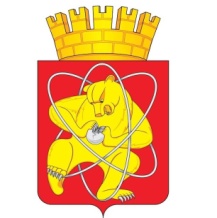 Городской округ «Закрытое административно – территориальное образование  Железногорск Красноярского края»АДМИНИСТРАЦИЯ ЗАТО г. ЖЕЛЕЗНОГОРСКПОСТАНОВЛЕНИЕ      22.05.2024                                                                                                        № 859 г. ЖелезногорскО внесении изменений в постановление Администрации ЗАТО 
г. Железногорск от 01.02.2021 № 226 «Об утверждении порядка определения объема и условий предоставления из бюджета ЗАТО Железногорск субсидий на иные цели муниципальным бюджетным и автономным учреждениям 
в отрасли физической культуры и спорта на территории ЗАТО Железногорск»В соответствии с абзацем четвертым пункта 1 статьи 78.1 Бюджетного кодекса Российской Федерации, постановлением Правительства Российской Федерации от 22.02.2020 № 203 «Об общих требованиях к нормативным правовым актам и муниципальным правовым актам, устанавливающим порядок определения объема и условия предоставления бюджетным 
и автономным учреждениям субсидий на иные цели», руководствуясь Уставом ЗАТО Железногорск, ПОСТАНОВЛЯЮ:  Внести в постановление Администрации ЗАТО г. Железногорск 
от 01.02.2021 № 226 «Об утверждении порядка определения объема 
и условий предоставления из бюджета ЗАТО Железногорск субсидий 
на иные цели муниципальным бюджетным и автономным учреждениям 
в отрасли физической культуры и спорта на территории ЗАТО Железногорск» следующие изменения:1.1. В приложении к постановлению добавить пункт 1.5. следующего содержания:«1.5. Субсидии предоставляются учреждениям в рамках муниципальной программы ЗАТО Железногорск «Развитие образования ЗАТО Железногорск», утвержденной Постановлением Администрации ЗАТО 
г. Железногорск от 11.11.2013 N 1791, в пределах лимитов бюджетных обязательств, доведенных Администрации ЗАТО г. Железногорск, как получателю средств бюджета ЗАТО Железногорск, предусмотренных 
на предоставление субсидий, в соответствии с настоящим Порядком 
на соответствующий финансовый год и плановый период в следующих целях:1.5.1. Осуществление государственных полномочий по обеспечению отдыха и оздоровления детей (организация отдыха и оздоровление в летний период детей, получающих питание в лагерях с дневным пребыванием).».1.2. Раздел 2 «Условия и порядок предоставления субсидий» приложения к постановлению изложить в новой редакции:« 2. Условия и порядок предоставления субсидий2.1. Для получения субсидий, указанных в пунктах 1.3 и 1.4.,1.5. настоящего порядка, учреждение представляет в Администрацию ЗАТО 
г. Железногорск на бумажном носителе посредством почтового отправления и (или) лично по адресу: 662971, Красноярский край, ЗАТО Железногорск, 
г. Железногорск, ул. 22 партсъезда, д. 21 следующие документы, подписанные руководителем учреждения (уполномоченным им лицом):- справку территориального органа Федеральной налоговой службы 
об исполнении налогоплательщиком обязанности по уплате налогов, сборов, страховых взносов, пеней, штрафов, процентов, полученную не ранее, чем 
за один месяц до даты подачи документов;- справку об отсутствии у учреждения по состоянию на 1-е число месяца, предшествующего месяцу, в котором планируется принятие решения о предоставлении субсидии, просроченной задолженности по возврату 
в бюджет ЗАТО Железногорск субсидий, бюджетных инвестиций, предоставленных в соответствии с иными правовыми актами;- справку о погашении задолженности по судебным актам, вступившим в законную силу, исполнительным документам, а также об отсутствии задолженности по иным случаям, установленным действующим законодательством, нормативными правовыми актами, по состоянию на 1-е число месяца, предшествующего месяцу, в котором планируется принятие решения о предоставлении целевой субсидии;- заявку на получение субсидии (с указанием аналитического кода, структура которого утверждена Распоряжением Финансового управления Администрации ЗАТО г. Железногорск от 12.09.2014 № 46 "Об утверждении структуры аналитических кодов для учета операций со средствами субсидий, полученных в соответствии с абзацем вторым пункта 1 статьи 78.1 и пунктом 1 статьи 78.2 Бюджетного кодекса Российской Федерации");- пояснительную записку, содержащую обоснование необходимости осуществления соответствующих расходов;- расчет-обоснование сумм субсидии, в том числе предварительную смету на выполнение соответствующих работ (оказание услуг), проведение мероприятий, приобретение имущества (за исключением недвижимого имущества), а также предложения поставщиков (подрядчиков, исполнителей), статистические данные и (или) иную информацию.2.2. Для получения субсидий, указанных в подпункте 1.3.1 настоящего порядка, учреждение дополнительно к документам, указанным в п. 2.1 представляет в Администрацию ЗАТО г. Железногорск следующие документы:- информацию о количестве физических лиц, занимающихся физической культурой и спортом с указанием этапов спортивной подготовки, периодичность оказания проведения медицинской помощи указанным лицам, коммерческое предложение поставщиков (подрядчиков, исполнителей) 
и обоснования начальной (максимальной) цены контракта.2.3. Для получения субсидий, указанных в подпункте 1.3.2 настоящего порядка, учреждение дополнительно к документам, указанным в п. 2.1 представляет в Администрацию ЗАТО г. Железногорск следующие документы:- примерный перечень и расчет обоснование суммы субсидии, приобретаемого оборудования и (или) инвентаря, в случае приобретения оборудования и (или) инвентаря в соответствии с Приказом Госкомспорта России от 26.05.2003 № 345 «Об утверждении «Табеля оснащения спортивных сооружений массового пользования спортивным оборудованием и инвентарем», иного оборудования и (или) инвентаря, а также спортивной экипировки в соответствии с перечнем, утвержденным министерством спорта Красноярского края (далее - Министерство);- информацию о приобретаемой наградной продукции для проведения физкультурно-спортивных мероприятий, включенных в календарный план физкультурно-спортивных клубов по месту жительства, в соответствии 
с перечнем, утвержденным Министерством.2.4. Для получения субсидий, указанных в подпункте 1.3.3 настоящего порядка, учреждение дополнительно к документам, указанным в п. 2.1 представляет в Администрацию ЗАТО г. Железногорск следующие документы:- локально-сметный расчет на планируемые работы по устройству спортивных сооружений в сельской местности: комплексная площадка для подвижных игр.2.5. Для получения субсидий, указанных в подпункте 1.3.4 настоящего порядка, учреждение дополнительно к документам, указанным в п. 2.1 представляет в Администрацию ЗАТО г. Железногорск следующие документы:- примерный перечень и расчет обоснование суммы субсидии, в случае приобретения специализированного транспортного средства для перевозки инвалидов, оборудовании, инвентаря и (или) экипировки для занятий физической культурой и спортом лиц с ограниченными возможностями здоровья и инвалидов в учреждении в соответствии с Приказом Госкомспорта России от 26.05.2003 № 345 «Об утверждении «Табеля оснащения спортивных сооружений массового пользования спортивным оборудованием и инвентарем», Приказом Росспорта от 26.09.2023 № 681 «Об утверждении «Табеля оснащения спортивных сооружений массового пользования спортивным оборудованием и инвентарем по видам спорта среди инвалидов», а также иного спортивного оборудования, инвентаря, экипировки для занятий физической культурой и спортом лиц 
с ограниченными возможностями здоровья и инвалидов в организациях 
в соответствии с перечнем, утвержденным Министерством.2.6. Для получения субсидий, указанных в пункте 1.3.5 настоящего порядка, учреждение дополнительно к документам, указанным в п. 2.1 представляет в Администрацию ЗАТО г. Железногорск следующие документы:- примерный перечень спортивных соревнований и учебно-тренировочных мероприятий, калькуляцию транспортных расходов, в случае обеспечения проезда лиц, проходящих спортивную подготовку 
в учреждении, и сопровождающих лиц к месту проведения спортивных соревнований и учебно-тренировочных мероприятий и обратно;- информацию о количестве лиц, проходящих спортивную подготовку в учреждении, и сопровождающих лиц и расчет обоснование суммы субсидии, в случае обеспечения питания и проживания лиц, проходящих спортивную подготовку, и сопровождающих лиц в период проведения спортивных соревнований и учебно-тренировочных мероприятий;- примерный перечень и расчет обоснование суммы субсидии приобретаемого оборудования, спортивного инвентаря и экипировки, 
в случае приобретения оборудования, спортивного инвентаря и экипировки, необходимых для прохождения спортивной подготовки в учреждении 
в соответствии с федеральными стандартами спортивной подготовки.2.7. Для получения субсидий, указанных в пункте 1.3.6 настоящего порядка, учреждение дополнительно к документам, указанным в п. 2.1 представляет в Администрацию ЗАТО г. Железногорск следующие документы:- примерный перечень спортивных соревнований и учебно-тренировочных мероприятий, калькуляцию транспортных расходов, в случае обеспечения проезда лиц, проходящих спортивную подготовку по базовым видам спорта, и сопровождающих лиц к месту проведения спортивных соревнований и учебно-тренировочных мероприятий и обратно;- информацию о количестве лиц, проходящих спортивную подготовку, и сопровождающих лиц, расчет обоснование суммы субсидии, в случае обеспечения питания и проживания лиц, проходящих спортивную подготовку по базовым видам спорта, и сопровождающих лиц в период проведения спортивных соревнований и учебно-тренировочных мероприятий;- примерный перечень и расчет обоснование суммы субсидии приобретаемого оборудования, спортивного инвентаря и экипировки, 
в случае приобретения оборудования, спортивного инвентаря и экипировки, необходимых для прохождения спортивной подготовки в соответствии с федеральными стандартами спортивной подготовки по базовым видам спорта;- информацию о количестве лиц, проходящих спортивную подготовку, периодичность оказания проведения медицинской помощи указанным лицам и расчет обоснование суммы субсидии, в случае обеспечения осуществления медицинского обеспечения лиц, проходящих спортивную подготовку, в том числе систематического медицинского контроля.2.8. Для получения субсидий, указанных в подпункте 1.3.7 настоящего порядка, учреждение дополнительно к документам, указанным в п. 2.1 представляет в Администрацию ЗАТО г. Железногорск следующие документы:- локально-сметный расчет на капитальный ремонт – спортивный зал первого этажа нежилого здания (кадастровый номер 24:58:0000000:0:26037 Адрес: Красноярский край, ЗАТО Железногорск, г.Железногорск, ул. Красноярская,4).2.9. Для получения субсидий, указанных в подпункте 1.3.8 настоящего порядка, учреждение дополнительно к документам, указанным в п. 2.1 представляет в Администрацию ЗАТО г. Железногорск следующие документы:- локально-сметный расчет по освещению лыжно-беговой трассы горнолыжной базы «Снежинка», в рамках реализации мероприятий по поддержке местных инициатив.2.10. Для получения субсидий, указанных в подпункте 1.4.1 настоящего порядка, учреждение дополнительно к документам, указанным в п.2.1 представляет в Администрацию ЗАТО г.Железногорск следующие документы:- проектно-сметная документация на планируемые работы.2.11. Для получения субсидий, указанных в подпункте 1.4.2 настоящего порядка, учреждение дополнительно к документам, указанным в п.2.1 представляет в Администрацию ЗАТО г.Железногорск следующие документы:- расчет-обоснование стоимости, определяемой на основании не менее чем трех представленных коммерческих предложений поставщиков (подрядчиков) и обоснования начальной (максимальной) цены контракта (договора). 2.12. Для получения субсидий, указанных в подпункте 1.5.1 настоящего порядка, учреждение дополнительно к документам, указанным в п. 2.1 представляет в Администрацию ЗАТО г. Железногорск следующие документы:- информацию о количестве детей, в случае если целью предоставления субсидии является осуществление государственных полномочий по обеспечению отдыха и оздоровления детей (организация отдыха и оздоровление в летний период детей, получающих питание в лагерях с дневным пребыванием).2.13. Требования, которым должно соответствовать учреждение 
на первое число месяца, предшествующего месяцу, в котором планируется принятие решения о предоставлении субсидии на иные цели:2.13.1. У учреждения отсутствует неисполненная обязанность по уплате налогов, сборов, страховых взносов, пеней, штрафов, процентов, подлежащих уплате в соответствии с законодательством Российской Федерации о налогах и сборах.2.13.2. У учреждения отсутствует просроченная задолженность по возврату в бюджет ЗАТО Железногорск субсидий, бюджетных инвестиций, предоставленных, в том числе в соответствии с иными правовыми актами.2.13.3. Учреждение не находится в процессе реорганизации, ликвидации, его деятельность не приостановлена в порядке, предусмотренном законодательством Российской Федерации.2.13.4. Учреждение не получает средства из бюджета ЗАТО Железногорск в соответствии с иными нормативными правовыми актами на цели, указанные в пунктах 1.3 и 1.4,1.5. настоящего порядка.2.14. Требования, указанные в подпункте 2.13.2 настоящего порядка, не применяются в случае предоставления субсидий на осуществление мероприятий по реорганизации или ликвидации учреждения, предотвращение аварийной (чрезвычайной) ситуации, ликвидацию последствий и осуществление восстановительных работ в случае наступления аварийной (чрезвычайной) ситуации, погашение задолженности по судебным актам, вступившим в законную силу, исполнительным документам, реализации ограничительных мер, направленных 
на предотвращение распространения заболевания, представляющего опасность для окружающих, эпидемией (пандемией), а также иных случаев, установленных федеральными законами, нормативными правовыми актами Правительства Российской Федерации, Правительства Красноярского края, муниципальными правовыми актами ЗАТО Железногорск.2.15. Со дня поступления документов, представленных учреждением в соответствии с пунктами 2.1 – 2.12 настоящего порядка, Социальный отдел Администрации ЗАТО г. Железногорск в течение 10 рабочих дней рассматривает их, проверяет полноту и достоверность содержащихся в них сведений и осуществляет подготовку решения. Решение оформляется постановлением Администрации ЗАТО г. Железногорск.2.16. Основанием отказа в предоставлении субсидии является:2.16.1. Несоответствие представленных учреждением документов требованиям, установленным пунктами 2.1 - 2.12 настоящего порядка.2.16.2. Непредставление (представление не в полном объеме) учреждением документов в соответствии с пунктами 2.1 - 2.12 настоящего порядка.2.16.3. Недостоверность информации, содержащейся в документах, представленных учреждением.2.16.4. Отсутствие необходимого объема лимитов бюджетных обязательств на предоставление субсидий.2.17. При условии устранения замечаний, явившихся основанием для отказа, учреждение вправе повторно представить в Администрацию ЗАТО 
г. Железногорск документы, предусмотренные пунктами 2.1 – 2.12 настоящего порядка.2.18. В случае принятия решения о предоставлении субсидий, предусмотренных пунктами 1.3 и 1.4, 1.5. настоящего порядка Социальный отдел Администрации ЗАТО г. Железногорск в течение 3 рабочих дней, следующих за днем принятия решения о предоставлении субсидии, направляет в учреждение проект соглашения о предоставлении субсидии между Администрацией ЗАТО г. Железногорск и учреждением 
в соответствии с типовой формой, утвержденной Распоряжением Финансового управления Администрации ЗАТО г. Железногорск 
от 15.12.2020 № 48 «Об утверждении типовой формы соглашения 
о предоставлении из бюджета ЗАТО Железногорск муниципальному бюджетному и автономному учреждению субсидии на иные цели» (далее – проект соглашения) в двух экземплярах для подписания.Учреждение в течение 3 рабочих дней, следующих за днем получения проекта соглашения, осуществляет подписание двух его экземпляров и представляет в Администрацию ЗАТО г. Железногорск для подписания.Два экземпляра соглашения подписываются Администрацией ЗАТО 
г. Железногорск в течение 3 рабочих дней с даты поступления 
в Администрацию ЗАТО г. Железногорск подписанных учреждением экземпляров соглашения и в этот же срок один экземпляр подписанного Администрацией ЗАТО г. Железногорск соглашения направляется учреждению.2.19. Перечисление субсидии осуществляется в установленном порядке на лицевой счет, открытый учреждению в Управлении федерального казначейства по Красноярскому краю, согласно графику перечисления субсидии в соответствии с соглашением.2.20. Размер субсидии, установленной в соглашении и указанной 
в подпункте 1.3.1 настоящего порядка, определяется в соответствии 
с Приказом Министерства здравоохранения России от 23.10.2020 № 1144н «Об утверждении порядка организации оказания медицинской помощи лицам, занимающимся физической культурой и спортом (в том числе при подготовке и проведении физкультурных мероприятий и спортивных мероприятий), включая порядок медицинского осмотра лиц, желающих пройти спортивную подготовку, заниматься физической культурой и спортом в организациях и (или) выполнить нормативы испытаний (тестов) Всероссийского физкультурно-спортивного комплекса «Готов к труду 
и обороне» (ГТО)» и форм медицинских заключений о допуске к участию физкультурных и спортивных мероприятиях» и складывается исходя 
из количества физических лиц, занимающихся физической культурой 
и спортом на разных этапах спортивной подготовки, периодичность оказания медицинской помощи указанным лицам и стоимости, определяемой 
на основании не менее чем трех представленных коммерческих предложений поставщиков и обоснования начальной (максимальной) цены контракта.Результатом предоставления субсидии является количество лиц, занимающихся физической культурой и спортом, которым оказана медицинская помощь.2.21. Размер субсидии, установленной в соглашении и указанной 
в подпункте 1.3.2 настоящего порядка, определяется на основании примерного перечня и расчета обоснования суммы субсидии приобретаемого оборудования и (или) инвентаря, наградной продукции.Результатом предоставления субсидии является прирост доли граждан в учреждении, систематически занимающихся физической культурой 
и спортом, в общей численности занимающихся в учреждении.2.22. Размер субсидии, установленной в соглашении и указанной 
в подпункте 1.3.3 настоящего порядка, определяется на основании документов, представленных учреждением согласно пункта 2.4 настоящего порядка, в пределах фактически выделенного объема бюджетных средств 
по конкретному мероприятию муниципальной программы ЗАТО Железногорск.Результатом предоставления субсидии является устройство одного спортивного сооружения в сельской местности: комплексная площадка для подвижных игр.2.23. Размер субсидии, установленной в соглашении и указанный 
в подпункте 1.3.4 настоящего порядка определяется на основании перечня 
и расчета обоснования суммы субсидии приобретения не более одного специализированного транспортного средства для перевозки инвалидов, спортивного оборудования, инвентаря, экипировки для занятий физической культурой и спортом лиц с ограниченными возможностями здоровья 
и инвалидов в учреждении, а также иного спортивного оборудования, инвентаря, экипировки для занятий физической культурой и спортом лиц 
с ограниченными возможностями здоровья и инвалидов в учреждении 
в соответствии с перечнем, утвержденным Министерством.Результатом предоставления субсидии является прирост доли лиц 
с ограниченными возможностями здоровья и инвалидов, систематически занимающихся физической культурой и спортом в учреждении, в общей численности данной категории граждан в учреждении.2.24. Размер субсидии, установленной в соглашении и указанный 
 подпункте 1.3.5 настоящего порядка, определяется:- на основании примерного перечня спортивных соревнований 
и учебно-тренировочных мероприятий, калькуляции транспортных расходов, в случае обеспечения проезда лиц, проходящих спортивную подготовку, 
и сопровождающих лиц к месту проведения спортивных соревнований 
и учебно-тренировочных мероприятий и обратно;- исходя из планируемого количества лиц и стоимости питания 
и расчета обоснования суммы субсидии, в случае обеспечения питанием 
и проживанием лиц, проходящих спортивную подготовку, 
и сопровождающих лиц в период проведения спортивных соревнований 
и учебно-тренировочных мероприятий;- на основании примерного перечня приобретаемого оборудования, спортивного инвентаря и экипировки, расчета обоснования суммы субсидии, в случае приобретения оборудования, спортивного инвентаря и экипировки, необходимых для прохождения спортивной подготовки в соответствии 
с федеральными стандартами спортивной подготовки по базовым видам спорта.Результатом предоставления субсидии является доля лиц, занимающихся физической культурой и спортом по программам спортивной подготовки в учреждениях на 31 декабря года предоставления субсидии 
в общем количестве занимающихся в учреждениях на 31 декабря года предоставления субсидии.2.25. Размер субсидии, установленной в соглашении и указанной 
в подпункте 1.3.6 настоящего порядка, определяется:- на основании примерного перечня лиц, калькуляции транспортных расходов, в случае обеспечения проезда лиц, проходящих спортивную подготовку по базовым видам спорта, и сопровождающих лиц к месту проведения спортивных соревнований и тренировочных мероприятий 
и обратно;- исходя из планируемого количества лиц и стоимости питания, расчет обоснования суммы субсидии, в случае обеспечения питанием 
и проживанием лиц, проходящих спортивную подготовку по базовым видам спорта, и сопровождающих лиц в период проведения спортивных соревнований и тренировочных мероприятий;- на основании примерного перечня и расчета обоснования суммы субсидии приобретаемого оборудования, спортивного инвентаря 
и экипировки, с указанием стоимости, определяемой на основании не менее чем трех представленных коммерческих предложений поставщиков 
и обоснования начальной (максимальной) цены контракта (договора), 
в случае приобретения оборудования, спортивного инвентаря и экипировки, необходимых для прохождения спортивной подготовки в соответствии 
с федеральными стандартами спортивной подготовки по базовым видам спорта;- исходя из планируемого количества лиц, периодичности оказания проведения медицинской помощи указанным лицам и расчета обоснования суммы субсидии, в случае обеспечения осуществления медицинского обеспечения лиц, проходящих спортивную подготовку, в том числе систематического медицинского контроля.Результатом предоставления субсидии является доля лиц, занимающихся физической культурой и спортом по программам спортивной подготовки в учреждениях на 31 декабря года предоставления субсидии 
в общем количестве занимающихся в учреждениях на 31 декабря года предоставления субсидии.2.26. Размер субсидии, установленной в соглашении и указанной 
в подпункте 1.3.7 настоящего порядка, определяется на основании документов, представленных учреждением согласно пункта 2.8 настоящего порядка, в пределах фактически выделенного объема бюджетных средств по конкретному мероприятию муниципальной программы ЗАТО Железногорск.Результатом предоставления субсидии является капитальный ремонт: спортивный зал первого этажа нежилого здания (кадастровый номер 24:58:0000000:0:26037 Адрес: Красноярский край, ЗАТО Железногорск, г.Железногорск ,ул. Красноярская,4). 2.27. Размер субсидии, установленной в соглашении и указанной 
в подпункте 1.3.8 настоящего порядка, определяется на основании документов, представленных учреждением согласно пункта 2.9 настоящего порядка, в пределах фактически выделенного объема бюджетных средств по конкретному мероприятию муниципальной программы ЗАТО Железногорск.Результатом предоставления субсидии является работы по освещению лыжно-беговой трассы горнолыжной базы «Снежинка», в рамках реализации мероприятий по поддержке местных инициатив.2.28. Размер субсидии, установленной в соглашении и указанной 
в подпункте 1.4.1 настоящего порядка, определяется на основании документов, представленных учреждением согласно пункта 2.10 настоящего порядка, в пределах фактически выделенного объема бюджетных средств по конкретному мероприятию муниципальной программы ЗАТО Железногорск.Результатом предоставления субсидий, указанных в подпункте 1.4.1 настоящего Порядка, является реализация проекта победителей Всероссийского конкурса лучших проектов создания комфортной городской среды.2.29. Размер субсидии, установленной в соглашении и указанной 
в подпункте 1.4.2 настоящего порядка, определяется на основании документов, представленных учреждением согласно пункта 2.11 настоящего порядка, в пределах фактически выделенного объема бюджетных средств по конкретному мероприятию муниципальной программы ЗАТО Железногорск.Результатом предоставления субсидий, указанных в подпункте 1.4.2 настоящего порядка, является разработка проектно-сметной документации 
и эскизного проекта (концепции) по благоустройству улицы Ленина.2.30. Размер субсидии, установленной в соглашении и указанной 
в подпункте 1.5.1 настоящего порядка, определяется на основании документов, представленных учреждением согласно пункта 2.12 настоящего порядка, исходя из планируемого количество детей из стоимости питания в лагерях с дневным пребыванием детей, в пределах фактически выделенного объема бюджетных средств по конкретному мероприятию муниципальной программы ЗАТО Железногорск.Результатом предоставления субсидий является количество детей получивших питание в лагерях с дневным пребыванием детей.2.31. Изменение размера и (или) направления расходов с целью которых предоставлялась субсидия в течение финансового года осуществляется на основании направляемых учреждением в Администрацию ЗАТО г. Железногорск документов в соответствии с пунктом 2.1.–2.12 настоящего порядка.При условии отсутствия у учреждения в течение текущего финансового года потребности в средствах, выделенных в полном объеме на иные цели, не связанные с финансовым обеспечением выполнения муниципального задания на оказание муниципальных услуг (выполнение работ), уменьшение размера субсидии осуществляется путем заключения дополнительного соглашения к соглашению о предоставлении субсидии 
и при предоставлении учреждением в Администрацию ЗАТО 
г. Железногорск финансово-экономического обоснования необходимых изменений в срок до конца текущего финансового года.».1.4.  Раздел 3 «Требования к отчетности» приложения к постановлению изложить в новой редакции:«3.1. Отчет о достижении результатов, указанных в пункте 2.20-2.30 Порядка, отчет о реализации плана мероприятий по достижении результатов предоставления субсидии, иных показателей (при их установлении) и отчет об осуществлении расходов, источником финансового обеспечения которых является субсидия, согласованный главным распорядителем ежеквартально 
в срок до 10 числа месяца, следующего за отчетным кварталом, предоставляется муниципальными учреждениями отраслевым (функциональным) органам, структурным подразделениям или специалистам Администрации ЗАТОг. Железногорск, обеспечивающим исполнение полномочий Администрации ЗАТО г. Железногорск по решению вопросов местного значения в отраслевых сферах деятельности. Отчетность представляется по формам, указанным в приложениях № 1, № 2 и № 3 
к настоящему Порядку.Администрация ЗАТО г. Железногорск вправе устанавливать 
в Соглашении дополнительные формы представления учреждениям отчетности и сроки их представления.».2. Отделу управления проектами и документационного, организационного обеспечения деятельности Администрации ЗАТО 
г. Железногорск (В.Г. Винокурова) довести до сведения населения настоящее постановление через газету «Город и горожане».3. Отделу общественных связей Администрации  ЗАТО г. Железногорск (И.С. Архипова) разместить настоящее постановление 
на официальном сайте Администрации ЗАТО г. Железногорск 
в информационно-телекоммуникационной сети Интернет.4. Контроль над исполнением настоящего постановления возложить 
на исполняющего обязанности заместителя Главы ЗАТО г. Железногорск 
по социальным вопросам Ю.А. Грудинину.5. Настоящее Постановление вступает в силу после его официального опубликования.Исполняющий обязанностиГлавы ЗАТО г. Железногорск                                                     Р.И. Вычужанин